SNAKES - COLOURING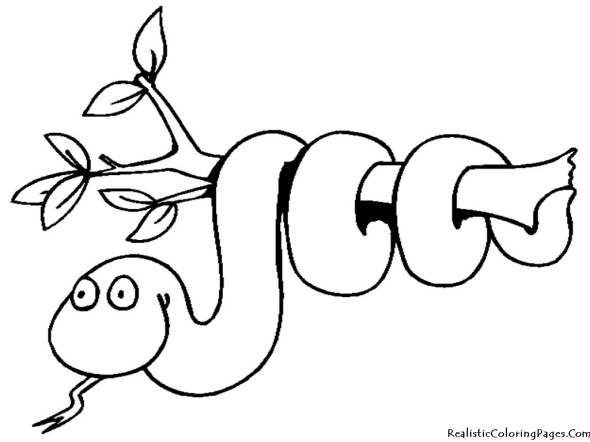 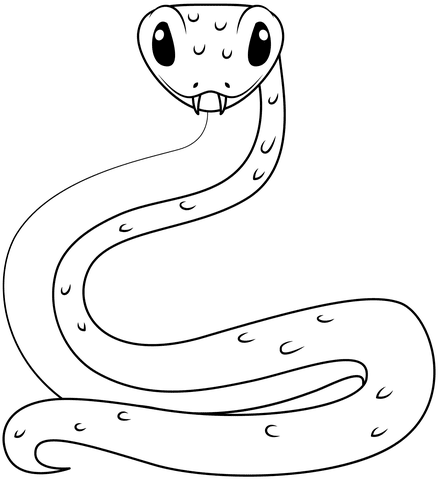 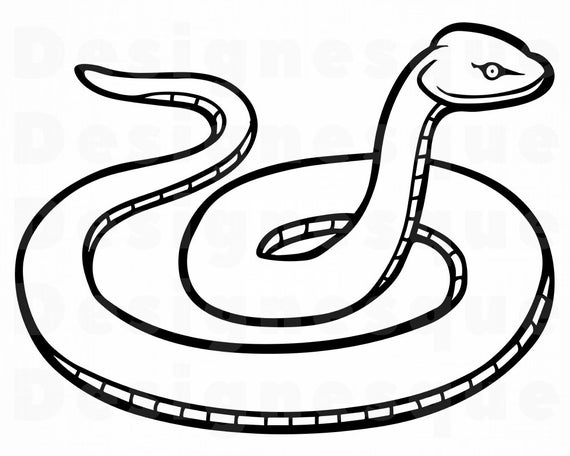 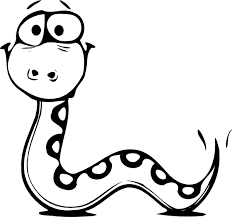 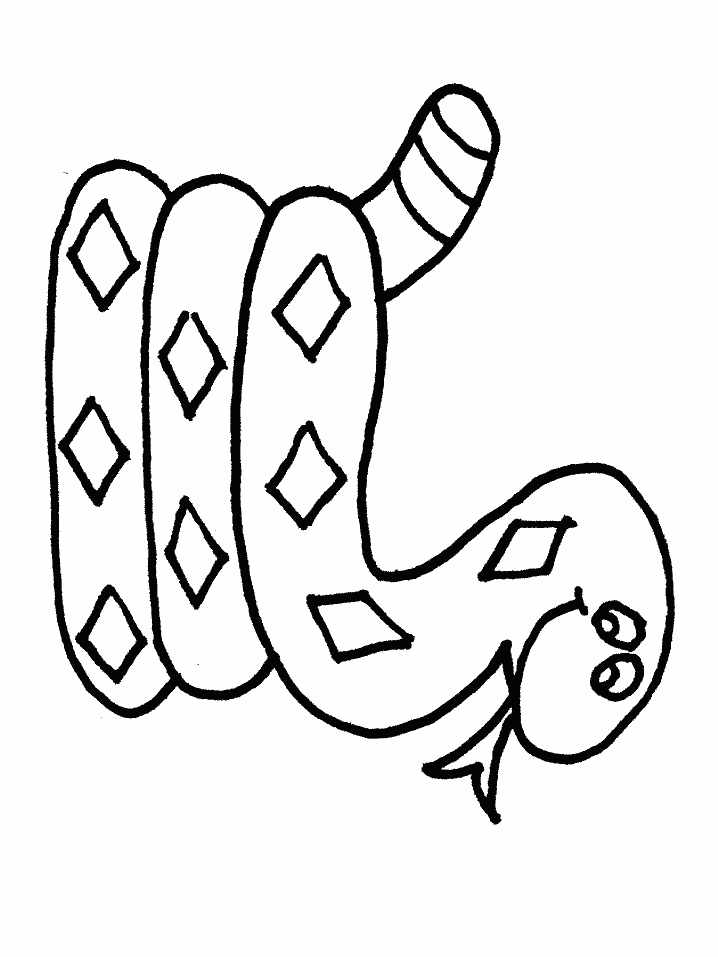 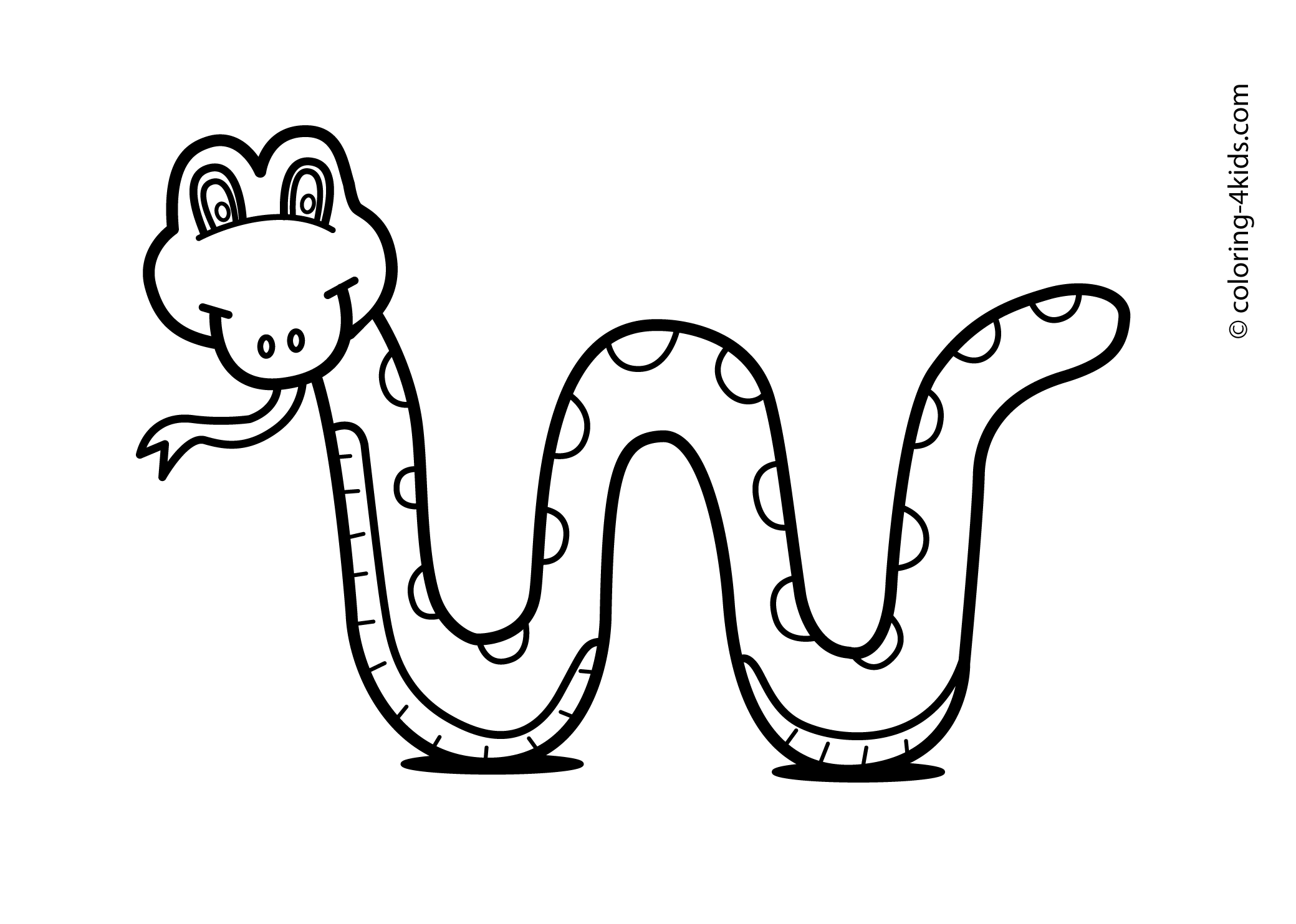 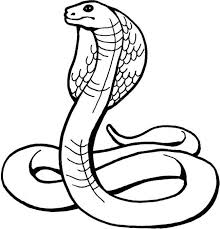 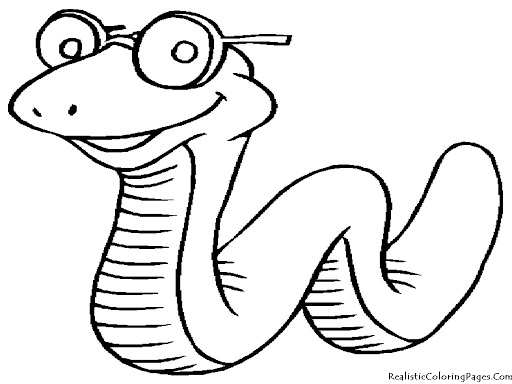 